Lampiran 1. Tabulasi PenelitianTabulasi Data Variabel Penetapan Harga (X1)Keterangan 5 : Sangat Setuju	3: Kurang Setuju		1: Sangat Tidak Setuju4 : Setuju 	2 : Tidak SetujuTabulasi Data Variabel Saluran Distribusi (X2)Keterangan 5 : Sangat Setuju	3: Kurang Setuju	1: Sangat Tidak Setuju4 : Setuju 		2 : Tidak SetujuTabulasi Data Variabel Pendapatan (Y)Keterangan 5 : Sangat Setuju	3: Kurang Setuju	1: Sangat Tidak Setuju4 : Setuju 		2 : Tidak SetujuLampiran 2. Hasil RegresiREGRESSION  /MISSING LISTWISE  /STATISTICS COEFF OUTS R ANOVA  /CRITERIA=PIN(.05) POUT(.10)  /NOORIGIN  /DEPENDENT Y  /METHOD=ENTER X1 X2  /SCATTERPLOT=(*ZRESID ,*ZPRED)  /RESIDUALS DURBIN HISTOGRAM(ZRESID) NORMPROB(ZRESID)  /CASEWISE PLOT(ZRESID) ALL  /SAVE RESID.Regression[DataSet0] Charts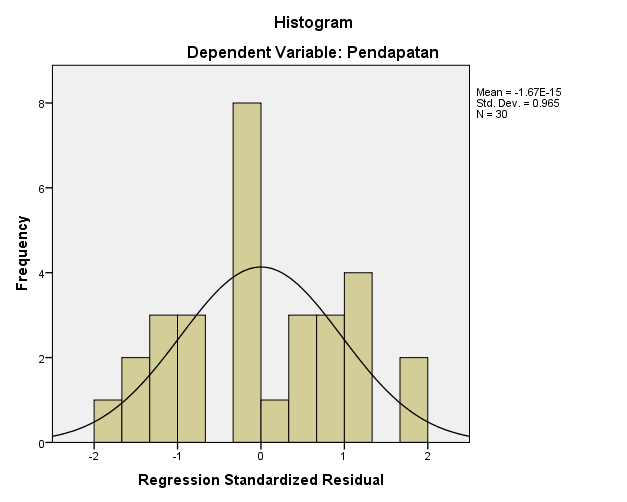 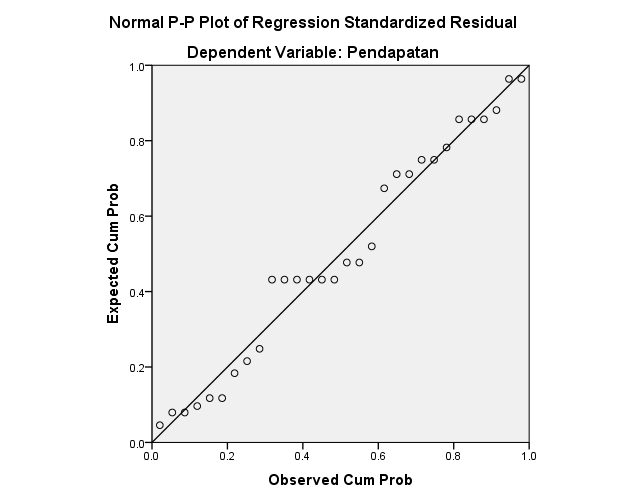 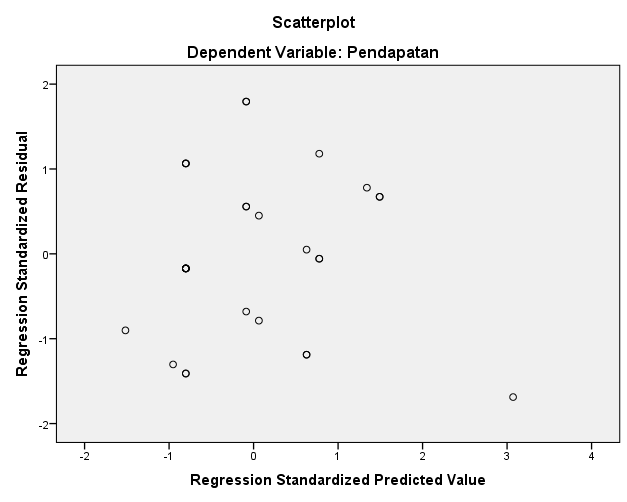 No Responden (Y)Nomor Item Peryataan(X)Nomor Item Peryataan(X)Nomor Item Peryataan(X)Nomor Item Peryataan(X)Nomor Item Peryataan(X)Total XNo Responden (Y)12345Total X133545202435431934354420453245195532451964335419723545198435431995254319104254419112552519123552419134552319144552521154552319165324418174254520184525319194552420203524519214554220225523419232534519244254419254554220263254519273354419284524419293254519304554220∑X1∑X1∑X1∑X1∑X1578No Responden(Y)Nomor Item Peryataan(X)Nomor Item Peryataan(X)Nomor Item Peryataan(X)Nomor Item Peryataan(X)Nomor Item Peryataan(X)Total X2No Responden(Y)12345Total X2143455212534251932444519444355215344351964424519753425198434552192542518105434521114442519122345519134542520145444522154442519165235520174542520182444519193345520203542519214444521225243519234542520243434519254442519265345522274443520283444520294425520305343520∑X2∑X2∑X2∑X2∑X2594No Responden(Y)Nomor Item Peryataan(X)Nomor Item Peryataan(X)Nomor Item Peryataan(X)Nomor Item Peryataan(X)Nomor Item Peryataan(X)Total YNo Responden(Y)12345153555232345532035552522455542215555322065555222754544228535352192555320104553522115355321125542521133555523145454422153555321165553220175552522184455422195552522202555421215554423225245521234553522245255421254534521264555423275443521284555423295354522304555423∑Y∑Y∑Y∑Y∑Y648NotesNotesNotesOutput CreatedOutput Created20-JUL-2020 00:12:36CommentsCommentsInputActive DatasetDataSet0InputFilter<none>InputWeight<none>InputSplit File<none>InputN of Rows in Working Data File30Missing Value HandlingDefinition of MissingUser-defined missing values are treated as missing.Missing Value HandlingCases UsedStatistics are based on cases with no missing values for any variable used.SyntaxSyntaxREGRESSION  /MISSING LISTWISE  /STATISTICS COEFF OUTS R ANOVA  /CRITERIA=PIN(.05) POUT(.10)  /NOORIGIN  /DEPENDENT Y  /METHOD=ENTER X1 X2  /SCATTERPLOT=(*ZRESID ,*ZPRED)  /RESIDUALS DURBIN HISTOGRAM(ZRESID) NORMPROB(ZRESID)  /CASEWISE PLOT(ZRESID) ALL  /SAVE RESID.ResourcesProcessor Time00:00:00.81ResourcesElapsed Time00:00:01.09ResourcesMemory Required1644 bytesResourcesAdditional Memory Required for Residual Plots904 bytesVariables Created or ModifiedRES_1Unstandardized ResidualVariables Entered/RemovedaVariables Entered/RemovedaVariables Entered/RemovedaVariables Entered/RemovedaModelVariables EnteredVariables RemovedMethod1Saluran Distribusi, Penetapan Hargab.Entera. Dependent Variable: Pendapatana. Dependent Variable: Pendapatana. Dependent Variable: Pendapatana. Dependent Variable: Pendapatanb. All requested variables entered.b. All requested variables entered.b. All requested variables entered.b. All requested variables entered.Model SummarybModel SummarybModel SummarybModel SummarybModel SummarybModel SummarybModelRR SquareAdjusted R SquareStd. Error of the EstimateDurbin-Watson1.593a.352.304.8082.293a. Predictors: (Constant), Saluran Distribusi, Penetapan Hargaa. Predictors: (Constant), Saluran Distribusi, Penetapan Hargaa. Predictors: (Constant), Saluran Distribusi, Penetapan Hargaa. Predictors: (Constant), Saluran Distribusi, Penetapan Hargaa. Predictors: (Constant), Saluran Distribusi, Penetapan Hargaa. Predictors: (Constant), Saluran Distribusi, Penetapan Hargab. Dependent Variable: Pendapatanb. Dependent Variable: Pendapatanb. Dependent Variable: Pendapatanb. Dependent Variable: Pendapatanb. Dependent Variable: Pendapatanb. Dependent Variable: PendapatanANOVAaANOVAaANOVAaANOVAaANOVAaANOVAaANOVAaModelModelSum of SquaresdfMean SquareFSig.1Regression9.56824.7847.326.003b1Residual17.63227.6531Total27.20029a. Dependent Variable: Pendapatana. Dependent Variable: Pendapatana. Dependent Variable: Pendapatana. Dependent Variable: Pendapatana. Dependent Variable: Pendapatana. Dependent Variable: Pendapatana. Dependent Variable: Pendapatanb. Predictors: (Constant), Saluran Distribusi, Penetapan Hargab. Predictors: (Constant), Saluran Distribusi, Penetapan Hargab. Predictors: (Constant), Saluran Distribusi, Penetapan Hargab. Predictors: (Constant), Saluran Distribusi, Penetapan Hargab. Predictors: (Constant), Saluran Distribusi, Penetapan Hargab. Predictors: (Constant), Saluran Distribusi, Penetapan Hargab. Predictors: (Constant), Saluran Distribusi, Penetapan HargaCoefficientsaCoefficientsaCoefficientsaCoefficientsaCoefficientsaCoefficientsaCoefficientsaModelModelUnstandardized CoefficientsUnstandardized CoefficientsStandardized CoefficientstSig.ModelModelBStd. ErrorBetatSig.1(Constant)3.9035.157.757.4561Penetapan Harga.497.273.2991.822.0801Saluran Distribusi.410.160.4222.570.016a. Dependent Variable: Pendapatana. Dependent Variable: Pendapatana. Dependent Variable: Pendapatana. Dependent Variable: Pendapatana. Dependent Variable: Pendapatana. Dependent Variable: Pendapatana. Dependent Variable: PendapatanCasewise DiagnosticsaCasewise DiagnosticsaCasewise DiagnosticsaCasewise DiagnosticsaCasewise DiagnosticsaCase NumberStd. ResidualPendapatanPredicted ValueResidual1.6722322.46.5432-1.4102021.14-1.1393.4502221.64.3644-1.1882121.96-.9605-1.4102021.14-1.13961.0652221.14.86171.0652221.14.8618-1.1882121.96-.9609-.9022020.73-.72910.0502221.96.04011-.1722121.14-.13912-.1722121.14-.139131.7952321.551.45014-1.6882223.36-1.36415-.1722121.14-.13916-1.3032021.05-1.05317-.0572222.05-.046181.0652221.14.86119-.0572222.05-.04620-.1722121.14-.13921.6722322.46.54322-.1722121.14-.13923.5572221.55.45024-.1722121.14-.13925-.7872121.64-.63626.7792322.37.63027-.6802121.55-.550281.7952321.551.45029.5572221.55.450301.1802322.05.954a. Dependent Variable: Pendapatana. Dependent Variable: Pendapatana. Dependent Variable: Pendapatana. Dependent Variable: Pendapatana. Dependent Variable: PendapatanResiduals StatisticsaResiduals StatisticsaResiduals StatisticsaResiduals StatisticsaResiduals StatisticsaResiduals StatisticsaMinimumMaximumMeanStd. DeviationNPredicted Value20.7323.3621.60.57430Residual-1.3641.450.000.78030Std. Predicted Value-1.5173.071.0001.00030Std. Residual-1.6881.795.000.96530a. Dependent Variable: Pendapatana. Dependent Variable: Pendapatana. Dependent Variable: Pendapatana. Dependent Variable: Pendapatana. Dependent Variable: Pendapatana. Dependent Variable: Pendapatan